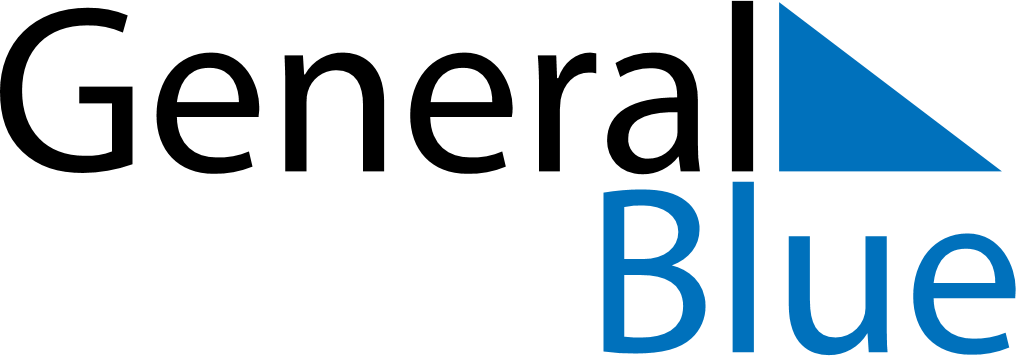 December 2024December 2024December 2024December 2024December 2024December 2024Anchor Point, Alaska, United StatesAnchor Point, Alaska, United StatesAnchor Point, Alaska, United StatesAnchor Point, Alaska, United StatesAnchor Point, Alaska, United StatesAnchor Point, Alaska, United StatesSunday Monday Tuesday Wednesday Thursday Friday Saturday 1 2 3 4 5 6 7 Sunrise: 9:40 AM Sunset: 4:12 PM Daylight: 6 hours and 31 minutes. Sunrise: 9:42 AM Sunset: 4:10 PM Daylight: 6 hours and 28 minutes. Sunrise: 9:44 AM Sunset: 4:09 PM Daylight: 6 hours and 25 minutes. Sunrise: 9:46 AM Sunset: 4:08 PM Daylight: 6 hours and 22 minutes. Sunrise: 9:48 AM Sunset: 4:07 PM Daylight: 6 hours and 19 minutes. Sunrise: 9:49 AM Sunset: 4:06 PM Daylight: 6 hours and 16 minutes. Sunrise: 9:51 AM Sunset: 4:05 PM Daylight: 6 hours and 14 minutes. 8 9 10 11 12 13 14 Sunrise: 9:53 AM Sunset: 4:05 PM Daylight: 6 hours and 12 minutes. Sunrise: 9:54 AM Sunset: 4:04 PM Daylight: 6 hours and 9 minutes. Sunrise: 9:56 AM Sunset: 4:04 PM Daylight: 6 hours and 7 minutes. Sunrise: 9:57 AM Sunset: 4:03 PM Daylight: 6 hours and 5 minutes. Sunrise: 9:58 AM Sunset: 4:03 PM Daylight: 6 hours and 4 minutes. Sunrise: 10:00 AM Sunset: 4:02 PM Daylight: 6 hours and 2 minutes. Sunrise: 10:01 AM Sunset: 4:02 PM Daylight: 6 hours and 1 minute. 15 16 17 18 19 20 21 Sunrise: 10:02 AM Sunset: 4:02 PM Daylight: 6 hours and 0 minutes. Sunrise: 10:03 AM Sunset: 4:02 PM Daylight: 5 hours and 58 minutes. Sunrise: 10:04 AM Sunset: 4:02 PM Daylight: 5 hours and 58 minutes. Sunrise: 10:05 AM Sunset: 4:02 PM Daylight: 5 hours and 57 minutes. Sunrise: 10:05 AM Sunset: 4:02 PM Daylight: 5 hours and 56 minutes. Sunrise: 10:06 AM Sunset: 4:03 PM Daylight: 5 hours and 56 minutes. Sunrise: 10:07 AM Sunset: 4:03 PM Daylight: 5 hours and 56 minutes. 22 23 24 25 26 27 28 Sunrise: 10:07 AM Sunset: 4:04 PM Daylight: 5 hours and 56 minutes. Sunrise: 10:08 AM Sunset: 4:04 PM Daylight: 5 hours and 56 minutes. Sunrise: 10:08 AM Sunset: 4:05 PM Daylight: 5 hours and 56 minutes. Sunrise: 10:08 AM Sunset: 4:06 PM Daylight: 5 hours and 57 minutes. Sunrise: 10:08 AM Sunset: 4:07 PM Daylight: 5 hours and 58 minutes. Sunrise: 10:08 AM Sunset: 4:07 PM Daylight: 5 hours and 59 minutes. Sunrise: 10:08 AM Sunset: 4:08 PM Daylight: 6 hours and 0 minutes. 29 30 31 Sunrise: 10:08 AM Sunset: 4:10 PM Daylight: 6 hours and 1 minute. Sunrise: 10:08 AM Sunset: 4:11 PM Daylight: 6 hours and 2 minutes. Sunrise: 10:07 AM Sunset: 4:12 PM Daylight: 6 hours and 4 minutes. 